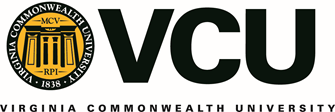 BOARD OF VISITORS
GOVERNANCE AND COMPENSATION COMMITTEE9:00 A.M.**May 7, 2021ELECTRONIC MEETINGRichmond, VirginiaDRAFTAGENDACALL TO ORDER						Mr. H. Benson Dendy, III, Vice Rector & Chair
PUBLIC COMMENT PERIOD				Ms. Chelsea Gray, AssistantSecretary & Board LiaisonCLOSED SESSION - Freedom of Information 			Mr. H. Benson Dendy, III, Vice Act Sections 2.2-3711(A) (1) specifically:			Rector & ChairPresidential Compensation ReviewRETURN TO OPEN SESSION AND				Mr. H. Benson Dendy, III, Vice CERTIFICATION						Rector & ChairADJOURNMENT						Mr. H. Benson Dendy, III, Vice Rector & Chair** The start time for the Board of Visitors meeting is approximate only. The meeting may begin either before or after the listed approximate start time as Board members are ready to proceed.NOTE:		In accordance with the Board’s operating procedures and in compliance with the Virginia			Freedom of Information Act, there will be no opportunity for public comment at this meeting.